Picture. Polymorphisms of thrombophilia genes that have significantly significant differences in the frequency of occurrence in the study groups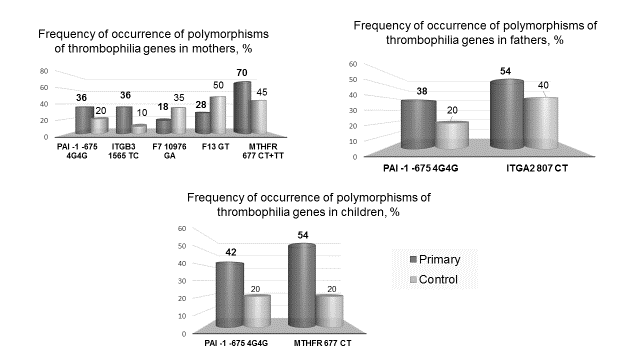 